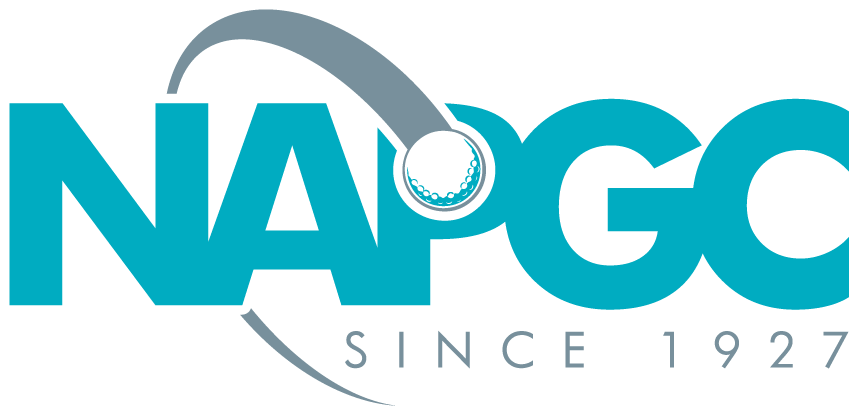 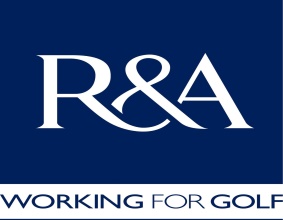   .Winner to phone/email result on the night of the match to:       Les Hasell   01293 884537   07788 518183Winner to post/email result sheet to:       Les Hasell   6 Chepstow Close, Pound Hill, Crawley, Sussex RG10 7XFLes.Hasell@napgc.org.uk Date of matchClub    Club     MatchNames of PlayerH/IC/H95%PointsMatchNames of PlayerH/IC/H95%Points1111222222TOTALTOTALCaptain   Captain   